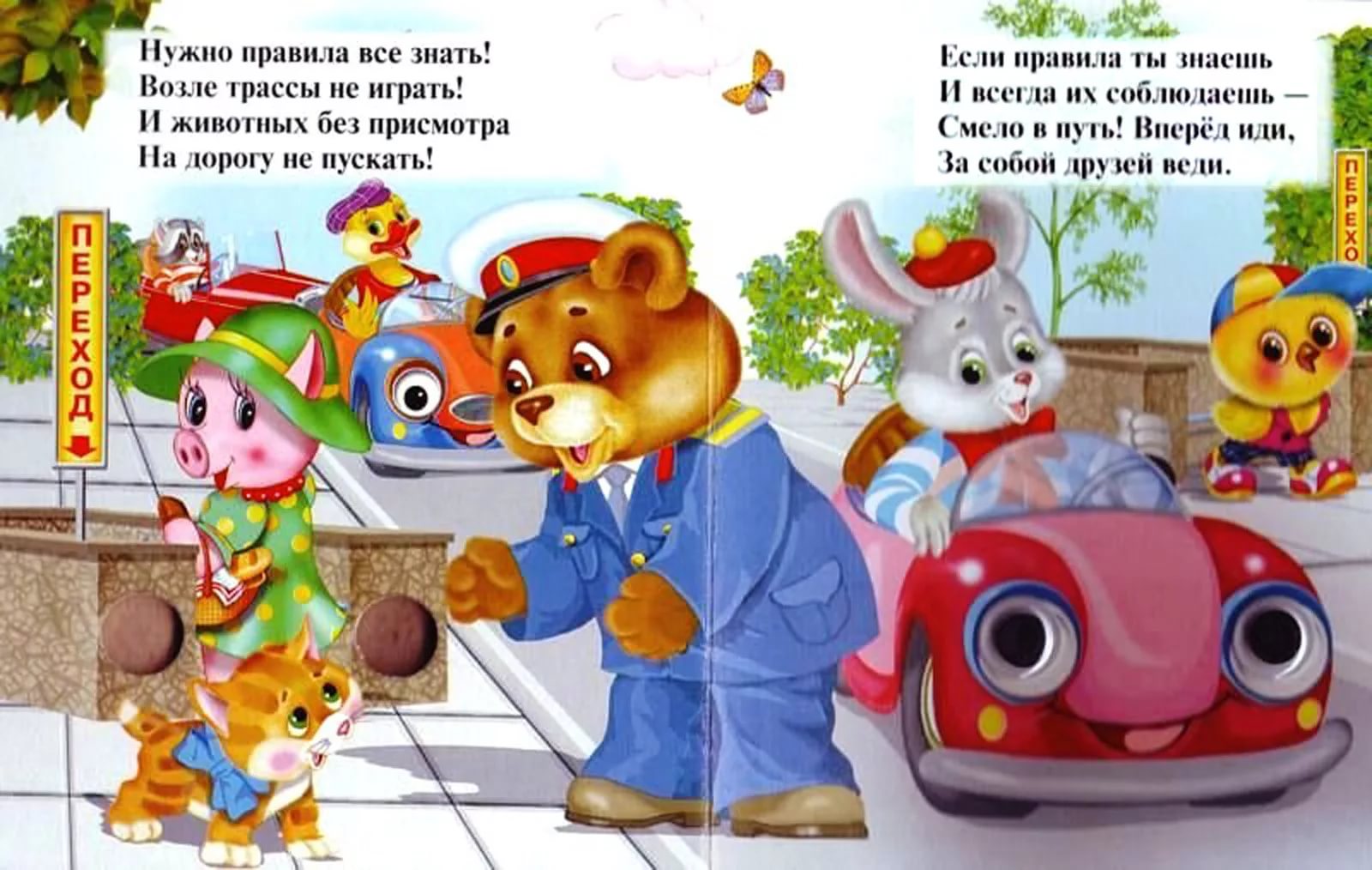 Конспект занятия-развлечения в первой младшей группе «Путешествие медвежонка Мишутки в страну правил дорожного движения»Цель:познакомить детей с правилами безопасного перехода дороги по пешеходному переходу.Задачи:знакомство с дорожной разметкой пешеходного перехода – «зебра»;дать знания о сигналах светофора;воспитывать осознанное отношение к правилам безопасного поведения на дороге;продолжать работу по закреплению умения действовать согласно сигналам светофора.Материал:игрушка медведя, макет дороги с пешеходным переходом (зеброй, дорожным знаком: пешеходный переход и светофор, игрушечные машины на макете дороги.ХОД ЗАНЯТИЯ:Дети садятся на стульчики рядом с воспитателем.Воспитатель:  Сегодня я вам расскажу сказку о маленьком медвежонке Мишутке (выставляет игрушку медведя, он здоровается с детьми, который не знал правил дорожного движения, и поэтому переходил дорогу там, где ему вздумается.Маленький Мишутка узнал, что в нашем детском саду живут ребята и ему очень захотелось прийти к ним в гости. Он так спешил, что переходил дорогу не по пешеходному переходу «Зебра» и его чуть не сбила большая грузовая машина, она еле успела затормозить. Мишутка очень испугался и подумал «Ведь я чуть не попал в аварию. Почему?» Ребята, как вы думаете, почему с ним чуть не случилась беда? (Воспитатель подводит детей к выводу о том, что дорогу нужно переходить только вместе со взрослыми и в специальных местах которые называются пешеходные переходы на зеленый сигнал светофора)Воспитатель читает стихотворение о светофоре:Что бы нам помочьПуть пройти опасныйГорит день и ночьЗеленый и красный.Воспитатель. Ребята, покажем Мише, как ведут себя на дороге пешеходы?Дети (хором): Да.Воспитатель читает стихотворение об этом переходе:Этот знак такого рода -Он на страже пешеходаПереходим с Мишкой вместеМы дорогу в этом месте(Воспитатель показывает макет пешеходного перехода)Игра «Мы – пешеходы»Материал: макет пешеходного перехода, обозначенного «зеброй», знаком пешеходного перехода, светофором.У пешеходного перехода стоит Мишка. Ждет разрешающего сигнала светофора, чтобы перейти дорогу. Воспитатель показывает красный сигнал светофора.На светофоре – горит красный сигнал!Значит - прохода нет!Если сигнал зажегся красный,Значит, двигаться опасно!Воспитатель: «Можно переходить»Дети: Нет.Миша стоит. Воспитатель показывает зелёный сигнал светофора: «Можно переходить дорогу?»Дети: Да.Миша переходит дорогу по «зебре». Игра повторяется несколько раз.Воспитатель: Сигнал зеленый горит«Проходите - путь открыт»Воспитатель: Миша, тебе понравилась наша игра?Миша: Да, ребята, вы так хорошо знаете правила дорожного движения, что я тоже их запомнил!